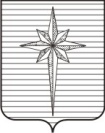 АДМИНИСТРАЦИЯ ЗАТО ЗВЁЗДНЫЙраспоряжение06.12.2021											 № 144О комиссии по оценке эффективности организации и функционирования антимонопольного комплаенса в администрации ЗАТО ЗвёздныйВ соответствии с Федеральным законом от 06.10.2003 № 131-ФЗ «Об общих принципах организации местного самоуправления в Российской Федерации», Федеральным законом от 26.07.2006 № 135-ФЗ «О защите конкуренции», Указом Президента Российской Федерации от 21.12.2017 № 618 «Об основных направлениях государственной политики по развитию конкуренции»,распоряжением Правительства Пермского края от 28.02.2019 № 42-рп «О мерах, направленных на создание и организацию системы внутреннего обеспечения соответствия требованиям антимонопольного законодательства деятельности исполнительных органов государственной власти Пермского края», Уставом городского округа ЗАТО Звёздный, Пермского края, Положением об организации в администрации ЗАТО Звёздный системы внутреннего обеспечения соответствия требованиям антимонопольного законодательства (антимонопольного комплаенса), утверждённым распоряжением администрации ЗАТО Звездный от 03.12.2021 № 143:1. Утвердить прилагаемые:Положение о комиссии по оценке эффективности организации и функционирования антимонопольного комплаенса в администрации ЗАТО Звёздный;Состав комиссии по оценке эффективности организации и функционирования антимонопольного комплаенса в администрации ЗАТО Звёздный.2. Отделу по развитию территории администрации ЗАТО Звёздный разместить настоящее распоряжение на официальном сайте органов местного самоуправления ЗАТО Звёздный в информационно-телекоммуникационной сети Интернет http://zatozvezdny.ru.3. Настоящее распоряжение вступает в силу после дня подписания.4. Контроль за исполнением настоящего распоряжения возложить на заместителя главы администрации ЗАТО Звёздный по правовым вопросам, руководителя юридического отдела.Глава ЗАТО Звёздный – глава администрации ЗАТО Звёздный				         А.М. ШвецовУТВЕРЖДЕНОраспоряжением администрацииЗАТО Звёздныйот 06.12.2021 № 144ПОЛОЖЕНИЕо комиссии по оценке эффективности организации и функционирования антимонопольного комплаенса в администрации ЗАТО ЗвёздныйI. Общие положения1. Настоящее Положение о комиссии по оценке эффективности организации и функционирования антимонопольного комплаенса в администрации ЗАТО Звёздный (далее – Положение, администрация) определяет цель, функции, порядок организации работы комиссии по оценке эффективности организации и функционирования антимонопольного комплаенса в администрации (далее – комиссия).2. Комиссия в своей деятельности руководствуется законодательством Российской Федерации, правовыми актами Пермского края, администрации ЗАТО Звёздный и Положением.3. Комиссия является постоянно действующим совещательным органом.II. Цель и функции комиссии4. Целью комиссии является оценка эффективности организации и функционирования в администрации антимонопольного комплаенса   (далее – антимонопольный комплаенс).5. Комиссия осуществляет следующие функции:1) рассмотрение и оценка мероприятий администрации в части, касающейся оценки эффективности антимонопольного комплаенса;2) рассмотрение и утверждение доклада об антимонопольном комплаенсе.III. Порядок работы комиссии6. Состав комиссии формируется из числа муниципальных служащих администрации и не может быть менее пяти человек.7. Комиссия состоит из председателя комиссии, заместителя председателя комиссии, секретаря комиссии и членов комиссии.8. Заседания комиссии ведёт председатель.9. Председатель комиссии:1) определяет дату, время и место проведения заседания комиссии;2) согласовывает перечень вопросов для обсуждения на заседании комиссии;3) председательствует на заседаниях комиссии;4) осуществляет общее руководство деятельностью комиссии;5) ведёт заседание комиссии;6) даёт поручения членам комиссии, связанные с его деятельностью;7) подписывает протоколы заседания комиссии;8) рассматривает представленные на заседание комиссии документы;9) высказывает своё мнение по рассматриваемым вопросам и документам.10. Заместитель председателя комиссии в отсутствие председателя комиссии выполняет его функции.11. Члены комиссии:1) рассматривают представленные на заседание комиссии документы;2) высказывают своё мнение по рассматриваемым вопросам и документам.12. Секретарь комиссии:1) является членом комиссии и обладает правом совещательного голоса;2) не позднее, чем за 2 рабочих дня до даты проведения заседания комиссии, извещает членов комиссии о дате, времени и месте проведения заседания и о вопросах, подлежащих рассмотрению, а также направляет документы, подлежащие рассмотрению;3) перед началом заседания информирует председателя комиссии о наличии кворума;4) ведёт и оформляет протоколы заседаний комиссии;5) представляет протоколы заседаний комиссии на подпись председателю комиссии;6) осуществляет иные действия организационно-технического характера.13. В заседаниях комиссии по решению председателя комиссии могут принимать участие иные лица из числа муниципальных служащих администрации, не входящих в состав комиссии, без права совещательного голоса.14. Заседания комиссии проводятся по мере необходимости, но не реже одного раза в год.15. Заседание комиссии считается правомочным, если в нём принимает участие не менее половины её состава.16. Решение комиссии принимается открытым голосованием простым большинством голосов и оформляется протоколом заседания комиссии.УТВЕРЖДЁНраспоряжением администрацииЗАТО Звёздныйот 06.12.2021 № 144СОСТАВкомиссии по оценке эффективности организациии функционирования антимонопольного комплаенсав администрации ЗАТО ЗвёздныйПредседатель комиссии	Голубцов Н.В., заместитель главы администрации ЗАТО Звёздный по правовым вопросам, руководитель юридического отделаЗаместитель председателя комиссии 	Цыганок Н.А., заместитель руководителя юридического отдела администрации ЗАТО ЗвёздныйСекретарь комиссии	Сошко Е.В., консультант отдела муниципальных закупок и торгов администрации ЗАТО ЗвёздныйЧлены комиссии:	Игошина О.В., заведующий отделом социального развития администрации ЗАТО Звёздный	Карташева Е.А., заведующий общим отделом администрации ЗАТО Звёздный	Пичугина Е.Г., заведующий отделом жилищных и имущественных отношений администрации ЗАТО Звёздный	Сенокосова Е.В., заместитель руководителя отдела по развитию территории администрации ЗАТО Звёздный	Ханафин И.У., заместитель заведующего отделом архитектуры, градостроительства и коммунального хозяйства – главного архитектора администрации ЗАТО Звёздный